Franklinville Conservation Club3040 Bakerstand Road, PO Box 285, Franklinville, NY 14737Phone:  716-676-3115       Email:  franklinville.conservationclub@yahoo.com
Bi-Annual NewsletterJanuary 2023 through June 2023Upcoming Events
Conservation Camp

The 2023 Season is fast approaching.  For information regarding Conservation Camp at Rushford go to www.dec.ny.gov/education
The Club plans to sponsor 2 or 3 children between the ages of 11 and 13. First-time campers will have priority.  Please submit a letter of interest by February 8, 2023.

Rifle Range HoursMonday – Sunday:  Dawn to Dusk 
Call Club to confirm availability.Check-in with bartender before going to the range.The range is for MEMBERS ONLYOpen Trap & Skeet

Closed During Winter. Spring startup to be determined. Shoots will take place on Thursdays after 5 p.m. Volunteers needed for spring and summer.
Action Shooting Scenaro

January – September Pistol Shooting
Defensive Handgun Shooting is fun for all skill levels! Third Saturday monthly, start time is 8:30 a.m. No experience necessary.
MUST HAVE A VALID NYS PISTOL PERMIT For information call Paul Dembik 716-870-7080. 
Hunter Safety Course &Archery Course

Currently all courses are offered online for more information go towww.register-ed.com. 

*Please Support Your Club By Purchasing*The Enclosed Gun Raffle Ticket~Thank you ~Membership DuesDues are $25 and should be paid no later than January 31, 2023. 

Enclose a self-addressed, stamped envelope with your payment IF you want us to mail your card back to you, or you can pick it up at the Club. Applications are available (for printing) on our websiteThis is YOUR Conservation Club: Member Meetings are held the second Thursday of each month at 7 p.m.

CLUB OFFICERS:President:  	To be voted on @ Jan. Mtg.Vice President:  	Jim McAndrewsTreasurer:  	Aimee Agett
Secretary:  	To be voted on @ Jan. Mtg.Directors:  	Brian Agett
Dan Owens	Jim O’Neill	
Scott TaylorSteward:	Kac FluryOther activities are scheduled through the year and will be posted on the Club’s bulletin board, on Facebook, and on our recently updated website at www.franklinvilleconservationclub.org.We always need to provide maintenance to our building & grounds, and that can be costly.  If you have anything you specialize in, please let the bartender or a board member know.  Help is always appreciated at events and for doing maintenance around our club.     Follow us on Facebook to see current events, or visit our recently updated website atwww.franklinvilleconservationclub.org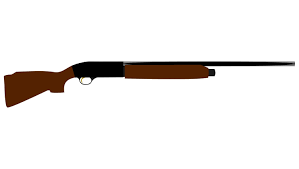 JANUARYHAPPY NEW YEAR!!RECOVERY DAYSunday, Jan. 1Bloody Mary SpecialsBring an appetizer to shareOpen Noon – 6 p.m.PREDATOR SLAMFri., Sat. & Sun, Jan. 6, 7 & 8Contact Joel @ 716-378-1832 for more info.DUES DAY Saturday, Jan. 281:00 – 6:00 p.m.Drink Specials & Fun
Come Pay Your Dues If You Haven’t AlreadyBring a dish to pass if you’d like
FEBRUARYVALENTINE’S DAY DINNER
Saturday, Feb. 11   Prime Rib or Chicken 
Advance pre-paid reservation by Jan. 28thSeating times 4:30, 5:30 & 6:30 p.m.
Seating is limitedWatch our Facebook, or call club for more info.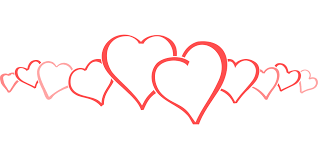 SUPERBOWL SUNDAYSunday, Feb. 12Pre-game starting @ noonBring a dish to passDrink Specials MARCH

GAME DINNERSat., March 11Appetizers @ 3:30 Dinner @ 5:00Bring a dish to shareLimited to Members & One Guest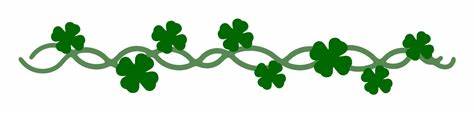 ST. PATTY’S DAYFriday, March 17Green Drink Specials All DaySave some “green” if you dress in greenFREE SPAGHETTI DINNER
for paid members
Saturday, March 25, 5-7 p.m.
$8 for Non-Members
Children 12 and under $5
Children under 5 yrs. Free
APRILEASTER EGG HUNT & PANCAKE BREAKFAST(KIDS DAY FUNDRAISER)Sat., April 8Breakfast from 8-10Egg hunt starts at 10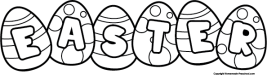 EASTERSun., April 9Club will be ClosedGUN RAFFLESat., April 15
See enclosed ticket for more informationMAYCINCO DE MAYOFri., May 5“Si” you at the Club for drinks & foodMOTHER’S DAYSun., May 14thDiscount drinks for all Moms(members only)
SPRING CLEAN UP
Sun., May 21, 9 a.m.
Your time is greatly appreciated

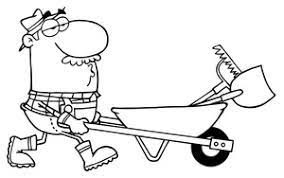 JUNECIVIL WAR SKIRMISHFri., Sat. & Sun. June 2,3 & 4thFATHER’S DAYSun., May 18Discount drinks for all Dads(members only)

CALL THE CLUB EARLYto reserve the hall for your graduationparties and other events!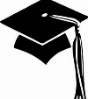 WINGS-N-THINGS
Wednesdays: 4 – 8 p.m.WINGS, FINGERS, BURGERS, FRIES AND MORE!

CLUB HOURS
Monday-Thursday: Noon – 8 p.m.Friday & Saturday:  Noon – 10 p.m
FISH FRY 
LAST Friday of each month, from 4 – 8 p.m.
Take-out is available.We may have fish fry twice a month during Lent ~ follow us on Facebook, watch our website, or call club for updates.